Моя профессия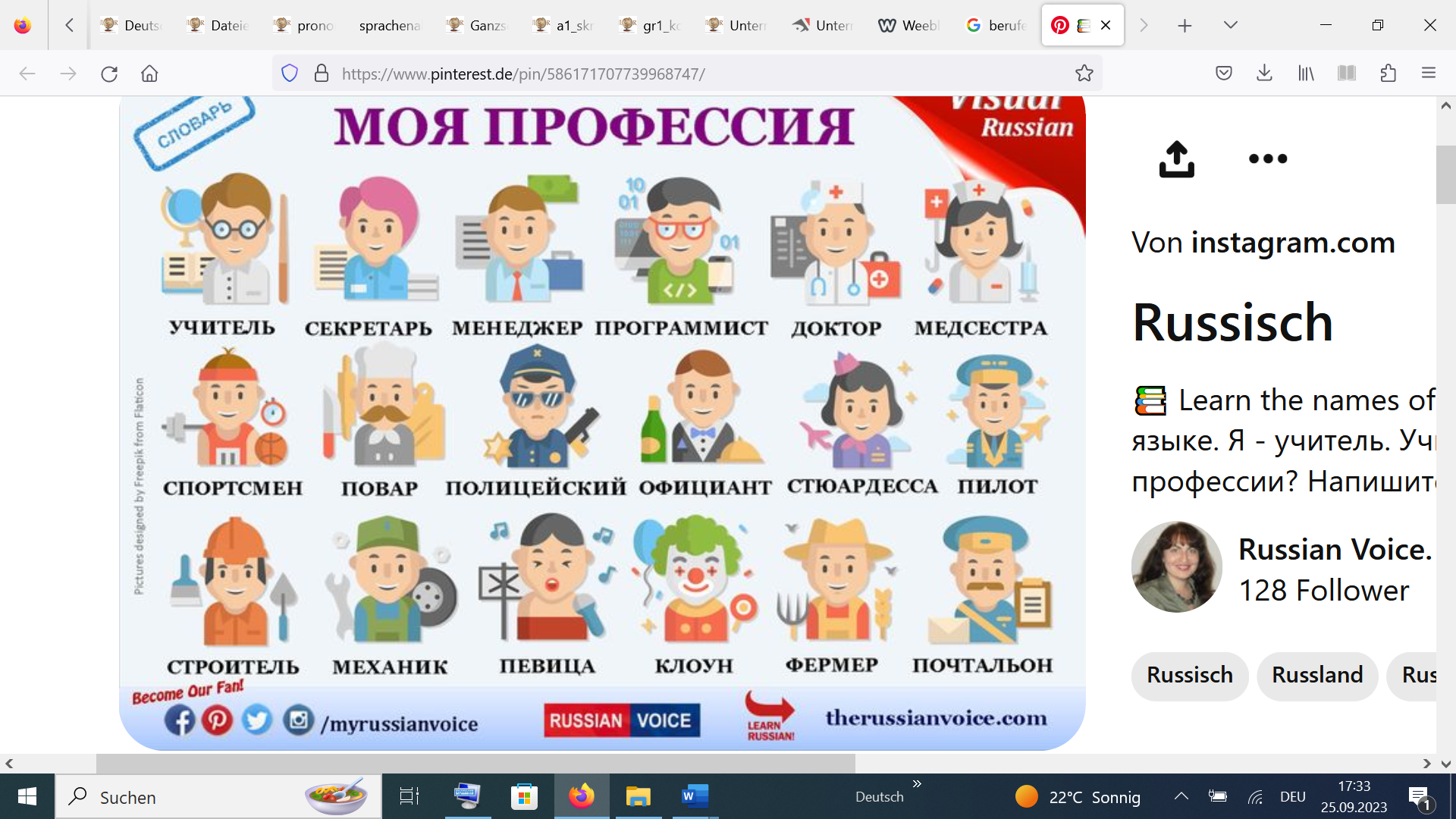 Кто Вы по професии? Кто ты по профессии?Кем Вы работаете? Кем ты работаешь?Я работаю в школе. Я......................................................................Ты работаешь в больнице. Ты........................................................Она работает в ресторане. Она......................................................Он работает в офисе. Он.................................................................